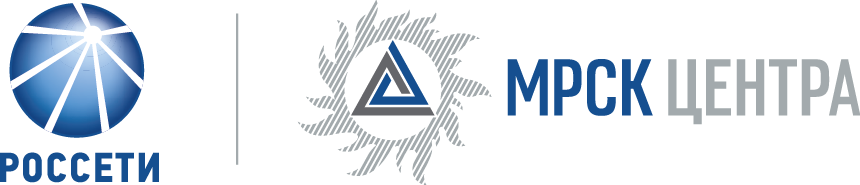 Открытое акционерное общество «Межрегиональная распределительная сетевая компания Центра»2-я Ямская ул., д. 4, Москва, 127018Телефоны: контакт-центр  +7(495) 747 92 92, +7 (495) 747 92 96; факс: +7(495) 747 92 95e-mail: posta@mrsk-1.ru;   http://www.mrsk-1.ruУведомление №1об изменении условий извещения и закупочной документации закрытого запроса цен для заключения Договора на выполнение ПИР по строительству ПС 110 кВ «Курская» и строительству заходов от ВЛ 110 кВ Хохольская 1,2 на ПС 110/10 кВ «Курская» с реконструкцией ВЛ 110 кВ Хохольская 1,2 для технологического присоединения комбикормового завода ООО «Воронежмясопром» для нужд ОАО «МРСК Центра» (филиала «Воронежэнерго»),(опубликовано на официальном сайте Российской Федерации для размещения информации о размещении заказов www.zakupki.gov.ru, копия публикации на электронной торговой площадке ОАО «Россети» www.b2b-mrsk.ru № 485018 от 30.12.2014 года, а так же на официальном сайте ОАО «МРСК Центра» www.mrsk-1.ru в разделе «Закупки»)Организатор запроса цен ОАО «МРСК Центра», расположенный по адресу: РФ, 127018, г. Москва, 2-я Ямская ул., д. 4, (контактное лицо: Маслов Евгений Валентинович, контактный телефон (4722) 28-30-45, (495) 747-92-92), на основании протокола от 31.12.2014 года № 0177-ИА-14-1 вносит изменения в извещение и закупочную документацию закрытого запроса цен для заключения Договора на выполнение ПИР по строительству ПС 110 кВ «Курская» и строительству заходов от ВЛ 110 кВ Хохольская 1,2 на ПС 110/10 кВ «Курская» с реконструкцией ВЛ 110 кВ Хохольская 1,2 для технологического присоединения комбикормового завода ООО «Воронежмясопром» для нужд ОАО «МРСК Центра» (филиала «Воронежэнерго»).Внести изменения в п. 3.5.4 закупочной документации и изложить в следующей редакции: «Предложение на ЭТП должно быть подано в следующий срок: до 12 час. 00 мин.
«19» января 2015 г. в соответствии с Регламентом электронной торговой площадки www.b2b-mrsk.ru.»Примечание:По отношению к исходной редакции извещения и закупочной документации закрытого запроса цен для заключения Договора на выполнение ПИР по строительству ПС 110 кВ «Курская» и строительству заходов от ВЛ 110 кВ Хохольская 1,2 на ПС 110/10 кВ «Курская» с реконструкцией ВЛ 110 кВ Хохольская 1,2 для технологического присоединения комбикормового завода ООО «Воронежмясопром» для нужд ОАО «МРСК Центра» (филиала «Воронежэнерго») внесены следующие изменения:внесены изменения в закупочную документацию;	В части не затронутой настоящим уведомлением, Подрядчики руководствуются извещением и закупочной документации закрытого запроса цен для заключения Договора на выполнение ПИР по строительству ПС 110 кВ «Курская» и строительству заходов от ВЛ 110 кВ Хохольская 1,2 на ПС 110/10 кВ «Курская» с реконструкцией ВЛ 110 кВ Хохольская 1,2 для технологического присоединения комбикормового завода ООО «Воронежмясопром» для нужд ОАО «МРСК Центра» (филиала «Воронежэнерго»), (опубликовано на официальном сайте Российской Федерации для размещения информации о размещении заказов www.zakupki.gov.ru, копия публикации на электронной торговой площадке ОАО «Россети» www.b2b-mrsk.ru № 485018 от 30.12.2014 года, а так же на официальном сайте ОАО «МРСК Центра» www.mrsk-1.ru в разделе «Закупки»).Председатель закупочной комиссии -заместитель генерального директора по инвестиционной деятельности ОАО «МРСК Центра»	Д.В. Скляров